Программа профессиональной подготовки и профориентации школьников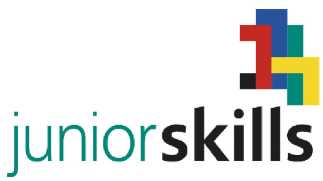 ПОЛОЖЕНИЕРЕГИОНАЛЬНОГО КОНКУРСА ПРОЕКТОВ «ПРОФСТАРТ» Иркутск, 2018Глава 1. ОБЩИЕ ПОЛОЖЕНИЯ1.1. Настоящее Положение определяет порядок и условия организации и проведения регионального конкурса проектов «Профстарт» для коллективов дошкольных, общеобразовательных, профессиональных образовательных организаций и организаций дополнительного образования детей Иркутской области (далее – конкурс, Положение).1.2. Конкурс реализуется в рамках организации деятельности по созданию и совершенствованию эффективной, отвечающей современным требованиям, системы работы с одаренными, талантливыми и высокомотивированными детьми. 1.3. Целью конкурса является выявление и поддержка лучших проектов, созданных детскими коллективами образовательных организаций под руководством педагогических работников.1.4. Тематика проектов определяется потребностями образовательной организации и имеющимися кадровыми и материальными ресурсами.1.5. Основной задачей конкурса является обобщение и тиражирование лучших практик по реализации коллективных проектов детей, обучающихся, студентов под руководством педагогических работников.1.6. Организация проведения конкурса осуществляется Государственным автономным учреждением дополнительного профессионального образования Иркутской области «Региональный институт кадровой политики и непрерывного профессионального образования» (далее – Региональный институт) при поддержке министерства образования Иркутской области.1.7. Положение о проведении конкурса должно содержать следующие сведения:- условия конкурса, предусматривающие перечень критериев и показателей, применяемых при проведении конкурса;- контактные данные Регионального института;- сроки и порядок представления документов для участия в конкурсе;- порядок и сроки объявления результатов конкурса.Положение о проведении конкурса размещается на сайте Регионального института в информационно-телекоммуникационной сети «Интернет» в срок до 6 августа 2018 года.1.8. По результатам конкурса будут определены победители и лауреаты, набравшие наибольшее количество баллов по итогам конкурсных мероприятий. Победителям и лауреатам конкурса предоставляется право принять участие в Региональном чемпионате «Профессионалы будущего» по стандартам JuniorSkills. 1.9. Победители и лауреаты конкурса награждаются дипломами, участники – сертификатами.Глава 2. ОРГАНИЗАЦИЯ И ДЕЯТЕЛЬНОСТЬ ЭКСПЕРТНОЙ КОМИССИИ КОНКУРСА 2.1. Рассмотрение вопросов, связанных с проведением конкурса, осуществляет экспертная комиссия по проведению конкурса (далее – экспертная комиссия).2.2. Состав экспертной комиссии формируется из числа представителей бизнес-сообщества, педагогических работников и работников, осуществляющих методическое, информационно-методическое или научно-методическое сопровождение образовательной деятельности, представителей общественных объединений с целью проведения оценки конкурсных мероприятий.2.3. Состав экспертной комиссии утверждается приказом директора Регионального института в срок до 24 сентября 2018 года.2.4. Работа экспертной комиссии осуществляется в форме заседаний, в том числе в дистанционном режиме. Возглавляет заседание экспертной комиссии председатель (в случае его отсутствия – заместитель председателя экспертной комиссии).2.5. Экспертная комиссия правомочна решать вопросы, отнесенные к ее компетенции, при наличии более половины лиц, входящих в ее состав.Решения экспертной комиссии принимаются простым большинством голосов присутствующих на заседании членов экспертной комиссии путем открытого голосования. В случае равенства голосов решающим является голос председателя экспертной комиссии.Решения экспертной комиссии оформляются протоколом, который подписывается председателем экспертной комиссии (в случае его отсутствия – заместителем председателя экспертной комиссии) и секретарем экспертной комиссии.Глава 3. ПОРЯДОК ПРОВЕДЕНИЯ КОНКУРСА 3.1. Конкурс проводится в два этапа: 1) заочный этап – оценка документов на основании перечня критериев и показателей, применяемых при проведении конкурса (прилагаются);2) очный этап – защита проектов, представленных коллективами, в режиме on-line.3.2. Требования, предъявляемые к участникам конкурса: коллектив, общим количеством от двух до пяти человек, возглавляемый руководителем проекта (педагогическим работником).В состав коллектива кроме руководителя проекта могут входить:- обучающиеся;- дети (от шести лет);- студенты профессиональных образовательных организаций (до 16 лет). Руководителем проекта должен быть педагогический работник образовательной организации Иркутской области, курирующий данный проект.Члены коллектива могут быть представителями одной образовательной организации или разных образовательных организаций Иркутской области.3.3. Выдвижение коллективов для участия в конкурсе осуществляется путем предоставления следующих документов (далее – документы):а) заявление на участие в конкурсе с отметкой о согласии принять участие в конкурсе (прилагается);б) анкета руководителя проекта (прилагается);г) паспорт проекта данного коллектива (прилагается);д) описание проекта, с указанием личного вклада каждого участника коллектива и содержанием, раскрывающим критерии конкурса (критерии конкурса прилагаются).3.4. Прием документов осуществляет Региональный институт с 14 сентября по 21 октября 2018 года.Документы представляются в электронном виде путем их размещения в автоматизированной информационной системе (далее – АИС) на сайте Регионального института (раздел «Проведение конкурсов») (http://konkurs.ric38.ru).Дополнительная информация по вопросам организации и проведения конкурса предоставляется по электронной почте: ric.odard38@mail.ru, контактное лицо: Гавриленко Татьяна Георгиевна (8-914-917-23-02).3.5. В срок до 24 октября 2018 года включительно Региональный институт рассматривает предоставленные документы и принимает одно из следующих решений:а) о допуске коллектива к участию в конкурсе;б) об отказе в допуске коллектива к участию в конкурсе.3.6. Основаниями для отказа в допуске коллектива к участию в конкурсе являются:а) несоответствие участников требованиям, установленным в пункте 3.2. настоящего Положения;б) представление неполного перечня документов, указанных в пункте 3.3. настоящего Положения;в) представление документов позже срока, указанного в пункте 3.4. настоящего Положения.3.7. Экспертная комиссия в срок с 25 октября 2018 года по 31 октября 2018 года осуществляет оценку предоставленных на конкурс документов на основании перечня критериев и показателей, применяемых при проведении конкурса (прилагаются).3.8. По результатам оценки предоставленных документов в АИС автоматически формируется рейтинг участников заочного этапа конкурса.Первые десять участников заочного этапа конкурса (десять коллективов), набравшие наибольшее количество баллов, становятся участниками очного этапа конкурса. Данные коллективы предоставляют свои проекты в режиме on-line 2 ноября  2018 года членам экспертной комиссии.Защита проектов в режиме on-line должна проводиться с использованием презентации в программе Power Point и не должна превышать 12 минут (критерии оценки проекта на очном этапе прилагаются).3.9. В срок до 8 ноября 2018 года формируется рейтинг участников очного этапа конкурса на основании оценочных листов членов экспертной комиссии.Первый участник (коллектив), набравший наибольшее количество баллов по рейтингу, становится победителем конкурса, следующие за ним по рейтингу четыре участника – лауреатами конкурса. 3.10. Список финалистов утверждается приказом директора Регионального института не позднее 12 ноября  2018 года.3.11. Информация о результатах конкурса размещается на сайте Регионального института в информационно-телекоммуникационной сети «Интернет» в срок до 19 ноября 2018 года.3.12. Дипломы и сертификаты печатаются и высылаются победителям и участникам конкурса не позднее 25 ноября 2018 года.В государственное автономное учреждение дополнительного профессионального образования «Региональный центр мониторинга и развития профессионального образования» (далее – Региональный институт)__________________________________________(ФИО лиц, входящих в состав коллектива)ЗаявлениеПросим принять документы для участия в региональном конкурсе проектов «Профстарт» для коллективов дошкольных, общеобразовательных, профессиональных образовательных организаций и организаций дополнительного образования детей Иркутской области.Коллектив в количестве ____ человек. Даем свое согласие на автоматизированную, а также без использования средств автоматизации обработку наших персональных данных, а именно совершение действий, предусмотренных пунктом 3 части 1 статьи 3 Федерального закона от 27 июля 2006 года № 152-ФЗ «О персональных данных», указанных в документах, для проверки достоверности представленной нами информации.Заявители*:*(указываются все лица, входящие в состав коллектива: руководитель проекта, дети, обучающиеся, студенты) «___»_________ 2018 год                                                                              Перечень критериев и показателей, применяемых при проведении заочного этапарегионального конкурса проектов «Профстарт» для коллективов дошкольных, общеобразовательных, профессиональных образовательных организаций и организаций дополнительного образования детей Иркутской областиКритерий 1. Необходимость реализации проектаКритерий 2. Готовность к реализации проектаКритерий 3. Необходимые условия, обеспечивающие реализацию проектаПеречень критериев и показателей, применяемых при проведении очного этапа в режиме on-lineрегионального конкурса проектов «Профстарт» для коллективов дошкольных, общеобразовательных, профессиональных образовательных организаций и организаций дополнительного образования детейИркутской областиКритерий 1. Содержание проекта и культура представления презентацииПриложение 1 к Положению о региональном конкурсе проектов «Профстарт» для коллективов дошкольных, общеобразовательных, профессиональных образовательных организаций и организаций дополнительного образования детей Иркутской области№ п/пФИО члена коллективаОтметка о члене коллектива (руководитель, члены коллектива)Наименование должности руководителя проекта или информация о детях, обучающихся, студентах (группа, класс) Наименование образовательной организацииПодписьПриложение 2 к Положению о региональном конкурсе проектов «Профстарт» для коллективов дошкольных, общеобразовательных, профессиональных образовательных организаций и организаций дополнительного образования детей Иркутской областиПриложение 2 к Положению о региональном конкурсе проектов «Профстарт» для коллективов дошкольных, общеобразовательных, профессиональных образовательных организаций и организаций дополнительного образования детей Иркутской областиПриложение 2 к Положению о региональном конкурсе проектов «Профстарт» для коллективов дошкольных, общеобразовательных, профессиональных образовательных организаций и организаций дополнительного образования детей Иркутской областиПриложение 2 к Положению о региональном конкурсе проектов «Профстарт» для коллективов дошкольных, общеобразовательных, профессиональных образовательных организаций и организаций дополнительного образования детей Иркутской областиАнкета педагогического работника (руководителя проекта), входящего в состав коллектива Анкета педагогического работника (руководителя проекта), входящего в состав коллектива Анкета педагогического работника (руководителя проекта), входящего в состав коллектива Анкета педагогического работника (руководителя проекта), входящего в состав коллектива Анкета педагогического работника (руководителя проекта), входящего в состав коллектива Анкета педагогического работника (руководителя проекта), входящего в состав коллектива Анкета педагогического работника (руководителя проекта), входящего в состав коллектива Анкета педагогического работника (руководителя проекта), входящего в состав коллектива Анкета педагогического работника (руководителя проекта), входящего в состав коллектива Анкета педагогического работника (руководителя проекта), входящего в состав коллектива Анкета педагогического работника (руководителя проекта), входящего в состав коллектива Анкета педагогического работника (руководителя проекта), входящего в состав коллектива Анкета педагогического работника (руководителя проекта), входящего в состав коллектива Регион Муниципальное образованиеРегион Муниципальное образованиеРегион Муниципальное образованиеРегион Муниципальное образованиеРегион Муниципальное образованиеРегион Муниципальное образованиеРегион Муниципальное образованиеРегион Муниципальное образованиеРегион Муниципальное образованиеРегион Муниципальное образование1. Фамилия1. Фамилия2. Имя3. Отчество3. Отчество4. Место работы. Полное наименование образовательной организации, адрес (индекс, область, населенный пункт, юридический адрес, телефон) 4. Место работы. Полное наименование образовательной организации, адрес (индекс, область, населенный пункт, юридический адрес, телефон) 4. Место работы. Полное наименование образовательной организации, адрес (индекс, область, населенный пункт, юридический адрес, телефон) 4. Место работы. Полное наименование образовательной организации, адрес (индекс, область, населенный пункт, юридический адрес, телефон) 4. Место работы. Полное наименование образовательной организации, адрес (индекс, область, населенный пункт, юридический адрес, телефон) 4. Место работы. Полное наименование образовательной организации, адрес (индекс, область, населенный пункт, юридический адрес, телефон) 4. Место работы. Полное наименование образовательной организации, адрес (индекс, область, населенный пункт, юридический адрес, телефон) 4. Место работы. Полное наименование образовательной организации, адрес (индекс, область, населенный пункт, юридический адрес, телефон) 4. Место работы. Полное наименование образовательной организации, адрес (индекс, область, населенный пункт, юридический адрес, телефон) 4. Место работы. Полное наименование образовательной организации, адрес (индекс, область, населенный пункт, юридический адрес, телефон) 4. Место работы. Полное наименование образовательной организации, адрес (индекс, область, населенный пункт, юридический адрес, телефон) 4. Место работы. Полное наименование образовательной организации, адрес (индекс, область, населенный пункт, юридический адрес, телефон) 4. Место работы. Полное наименование образовательной организации, адрес (индекс, область, населенный пункт, юридический адрес, телефон) 5. Пол 6. Дата рождения 6. Дата рождения 6. Дата рождения 6. Дата рождения 7. Домашний адрес (индекс, область, населенный пункт, адрес места жительства (регистрации), сотовый, домашний и рабочий телефоны) 7. Домашний адрес (индекс, область, населенный пункт, адрес места жительства (регистрации), сотовый, домашний и рабочий телефоны) 7. Домашний адрес (индекс, область, населенный пункт, адрес места жительства (регистрации), сотовый, домашний и рабочий телефоны) 7. Домашний адрес (индекс, область, населенный пункт, адрес места жительства (регистрации), сотовый, домашний и рабочий телефоны) 7. Домашний адрес (индекс, область, населенный пункт, адрес места жительства (регистрации), сотовый, домашний и рабочий телефоны) 7. Домашний адрес (индекс, область, населенный пункт, адрес места жительства (регистрации), сотовый, домашний и рабочий телефоны) 7. Домашний адрес (индекс, область, населенный пункт, адрес места жительства (регистрации), сотовый, домашний и рабочий телефоны) 7. Домашний адрес (индекс, область, населенный пункт, адрес места жительства (регистрации), сотовый, домашний и рабочий телефоны) 8. Образование 8. Образование 8. Образование (полное наименование образовательной организации, год окончания)(полное наименование образовательной организации, год окончания)(полное наименование образовательной организации, год окончания)(полное наименование образовательной организации, год окончания)(полное наименование образовательной организации, год окончания)(полное наименование образовательной организации, год окончания)(полное наименование образовательной организации, год окончания)(полное наименование образовательной организации, год окончания)(полное наименование образовательной организации, год окончания)(полное наименование образовательной организации, год окончания)(полное наименование образовательной организации, год окончания)(полное наименование образовательной организации, год окончания)(полное наименование образовательной организации, год окончания)9. Занимаемая должность 9. Занимаемая должность 9. Занимаемая должность 9. Занимаемая должность 9. Занимаемая должность 9. Занимаемая должность 9. Занимаемая должность 9. Занимаемая должность 9. Занимаемая должность 9. Занимаемая должность 9. Занимаемая должность 9. Занимаемая должность 9. Занимаемая должность 10. Стаж работы: (общий) 10. Стаж работы: (общий) 10. Стаж работы: (общий) 10. Стаж работы: (общий) 11. Стаж работы в данном учреждении 11. Стаж работы в данном учреждении 11. Стаж работы в данном учреждении 11. Стаж работы в данном учреждении 11. Стаж работы в данном учреждении 11. Стаж работы в данном учреждении 11. Стаж работы в данном учреждении 12. ФИО руководителя образовательной организации  12. ФИО руководителя образовательной организации  12. ФИО руководителя образовательной организации  12. ФИО руководителя образовательной организации  12. ФИО руководителя образовательной организации  12. ФИО руководителя образовательной организации  __________________   /    ________________________(подпись)	                        (расшифровка подписи (ФИО))«______» ___________    20____г.             __________________   /    ________________________(подпись)	                        (расшифровка подписи (ФИО))«______» ___________    20____г.             __________________   /    ________________________(подпись)	                        (расшифровка подписи (ФИО))«______» ___________    20____г.             __________________   /    ________________________(подпись)	                        (расшифровка подписи (ФИО))«______» ___________    20____г.             __________________   /    ________________________(подпись)	                        (расшифровка подписи (ФИО))«______» ___________    20____г.             __________________   /    ________________________(подпись)	                        (расшифровка подписи (ФИО))«______» ___________    20____г.             __________________   /    ________________________(подпись)	                        (расшифровка подписи (ФИО))«______» ___________    20____г.             13. ФИО работника образовательной организации13. ФИО работника образовательной организации13. ФИО работника образовательной организации13. ФИО работника образовательной организации13. ФИО работника образовательной организации13. ФИО работника образовательной организации__________________   /    ________________________(подпись)	                         (расшифровка подписи (ФИО))«______» ___________    20____г.           __________________   /    ________________________(подпись)	                         (расшифровка подписи (ФИО))«______» ___________    20____г.           __________________   /    ________________________(подпись)	                         (расшифровка подписи (ФИО))«______» ___________    20____г.           __________________   /    ________________________(подпись)	                         (расшифровка подписи (ФИО))«______» ___________    20____г.           __________________   /    ________________________(подпись)	                         (расшифровка подписи (ФИО))«______» ___________    20____г.           __________________   /    ________________________(подпись)	                         (расшифровка подписи (ФИО))«______» ___________    20____г.           __________________   /    ________________________(подпись)	                         (расшифровка подписи (ФИО))«______» ___________    20____г.           Приложение 3 к Положению о региональном конкурсе проектов «Профстарт» для коллективов дошкольных, общеобразовательных, профессиональных образовательных организаций и организаций дополнительного образования детей Иркутской областиПаспорт проектаПаспорт проектаПаспорт проектаДата представления:«___»____________2018 год«___»____________2018 годСодержание проекта Содержание проекта Содержание проекта Обоснование проекта (проблематика, внутренние и внешние предпосылки)Стратегические цели, на которые работает проект Цель проектаВиды работ, включенных в проектПродукты / результаты проекта (что будет создано (получено) в результате его реализации)Структура каждого продукта / результата проекта (укрупненно)Заинтересованные лица: Ограничения проектаОграничения проектаОграничения проектаСрокиОсновные риски проекта и пути их минимизацииДолгосрочный эффект проектаДолгосрочный эффект проектаДолгосрочный эффект проектаКакие изменения ожидаются в результате успешной реализации проектаКритерии оценки эффективности проектаКритерии оценки эффективности проектаКритерии оценки эффективности проектаКритерии оценки эффективности проекта (с учетом интересов ключевых участников)Количество человек и состав коллектива, создавшего проект (ФИО, должность, класс, образовательная организация)Приложение 4 к Положению о региональном конкурсе проектов «Профстарт» для коллективов дошкольных, общеобразовательных, профессиональных образовательных организаций и организаций дополнительного образования детей Иркутской области№п/пПоказателиДинамика по показателюМаксимальный баллАктуальность проекта, обозначение проблемы, на решение которой направлен проектда – 2 балла;нет – 0 баллов2Перспективность проектада – 2 балла;частично – 1 балл;нет – 0 баллов2Наличие соответствующей нормативно-правовой базы для реализации проекта и научно-методического сопровождения в ходе его реализациида – 2 балла;частично – 1 балл;нет – 0 баллов2№п/пПоказателиДинамика по показателюМаксимальный баллЦель и задачи проекта продуманы и соответствуют  друг другу и решаемой проблемеда – 2 балла;частично – 1 балл;нет – 0 баллов2Предполагаемый результат проекта четко связан с целью. Спрогнозированы результаты для всех участников образовательного процессада – 2 балла;частично – 1 балл;нет – 0 баллов2План действий по реализации проекта реалистичен, выполним и обеспечен необходимыми ресурсами (кадровыми, методическими, материально-техническими)да – 2 балла;частично – 1 балл;нет – 0 баллов2Просчитаны и четко сформулированы риски и возможности проекта, а также пути минимизации рисковда – 2 балла;частично – 1 балл;нет – 0 баллов2Проект предполагает развитие партнерского взаимодействия в ходе решении поставленной проблемы (между педагогическими сообществами, общественностью, средствами массовой информации и т.д.)да – 2 балла;частично – 1 балл;нет – 0 баллов2№п/пПоказателиДинамика по показателюМаксимальный баллВ проекте разработана система мониторинга, позволяющая контролировать процесс достижения целей проектапредставлена полная информация, раскрывающая показатель – 2 балла;информация представлена не в полном объеме – 1 балл;информация по показателю не представлена – 0 баллов2В проекте предусмотрена система корректирующих действий по результатам промежуточных аналитических мероприятийпредставлена полная информация, раскрывающая показатель – 2 балла;информация представлена не в полном объеме – 1 балл;информация по показателю не представлена – 0 баллов2Материально-технические условия организаций, вовлеченных в проект, достаточны для его реализации представлена полная информация, раскрывающая показатель – 2 балла;информация представлена не в полном объеме – 1 балл;информация по показателю не представлена – 0 баллов2В проекте прописан личный вклад каждого члена коллектива да – 2 балла;нет – 0 баллов2Приложение 5 к Положению о о региональном конкурсе проектов «Профстарт» для коллективов дошкольных, общеобразовательных, профессиональных образовательных организаций и организаций дополнительного образования детей Иркутской области№п/пПоказателиДинамика по показателюМаксимальный баллАктуальность проектада – 2 балла;нет – 0 баллов2Перспективность проектада – 2 балла;частично – 1 балл;нет – 0 баллов2Содержательность и логичность изложения информации, представленной коллективом по проектуда – 2 балла;частично – 1 балл;нет – 0 баллов2Эстетичность представления проекта в программе Power Point да – 1 балл;частично – 0,5 балла;нет – 0 баллов2Умение аргументированно отвечать на вопросы членов экспертной комиссиида – 2 балла;частично – 1 балл;нет – 0 баллов2Соблюдение регламента презентации (12 минут)да – 2 балла;частично – 1 балл;нет – 0 баллов2